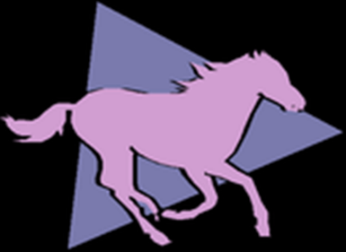 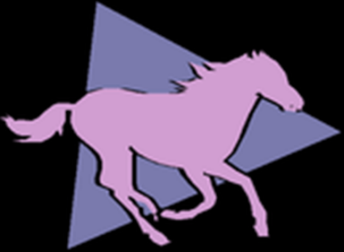 Committee for 2014 isPresident					Sue Everitt, 0427294266 Secretary 					Katrina McMaster, 0412826440Treasurer					Thea Howell, 0412213752Rally and Event Organiser		Katrina McMaster, 0412826440 kjmcmaster1@hotmail.comNewsletter					Lindy Wishart    l.wish01@bigpond.com Website Manager			Rebecca Fraser-Goring		From the EditorIt is great to welcome back everyone to 2014. I think it is shaping up to be an amazing and very busy year for Gerogery Horseman’s.  Check out the news for our grounds further on in the newsletter. Very exciting!Rallies and clinics are starting, even though we are in the middle of the second heatwave this year. Hoping that you are all finding ways of keeping cool. Don’t forget our four legged friends in this heat, give them some extra love.Keep cool and riding Lindy        Snail MailC/- Gerogery General StoreGerogery     2642 Triple T report and photos by Katherine NoskeTTT Showing was held at Tatura in Victoria on the 14th and 15th of December 2013. We were pleasantly surprised at the great facilities and truly lucky with the weather, one week later and we would have been baked to a crisp! The teams were: The Purple Invaders-Sue, Steph and myself (Katherine) and the Purple Haze-Melissa, Thea and Rebecca. Everyone except Melissa competed Saturday, who kindly arrived earlier than planned Saturday to volunteer, after the planned volunteer had to change plans.Steph, Rebecca and I all competed in the same ring (different height divisions) while Sue competed in level one and Thea in level three. Melissa competed in level one on Sunday. 
Both Steph and myself came second in our respective rider classes, I came second in ridden exhibit, fourth MMS and first in pleasure mount! Thea received two thirds, a great result in a high-quality ring, Rebecca came 5th in her SOP and Melissa was 9th in the Highpoint for her ring.  Sue also competed well, coming equal fifth in the Highpoint for her ring. Thankyou to everyone who helped out, especially Kellie Noske and Melissa Chaston for fulfilling our volunteer duties and Katrina and Thea for your organization skills. A great time was had by all and we await the host for next year.                                                                    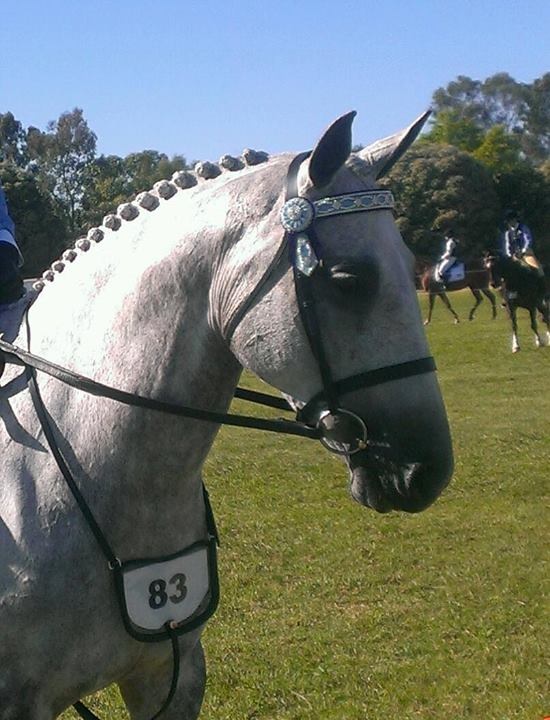 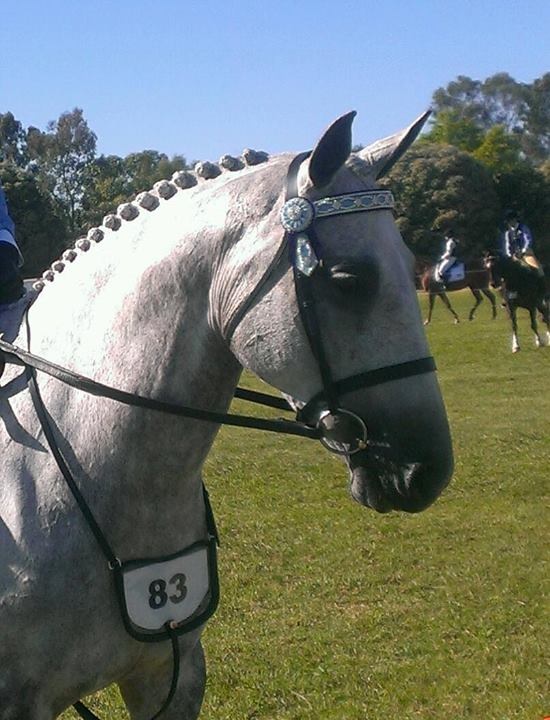 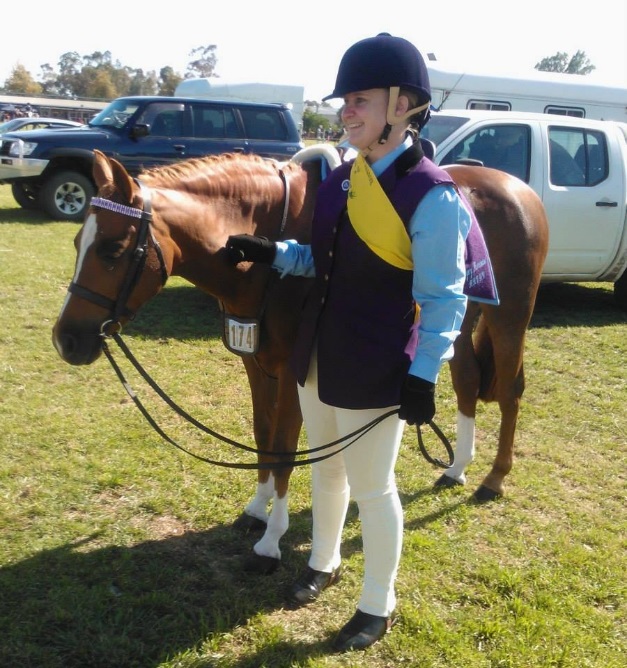 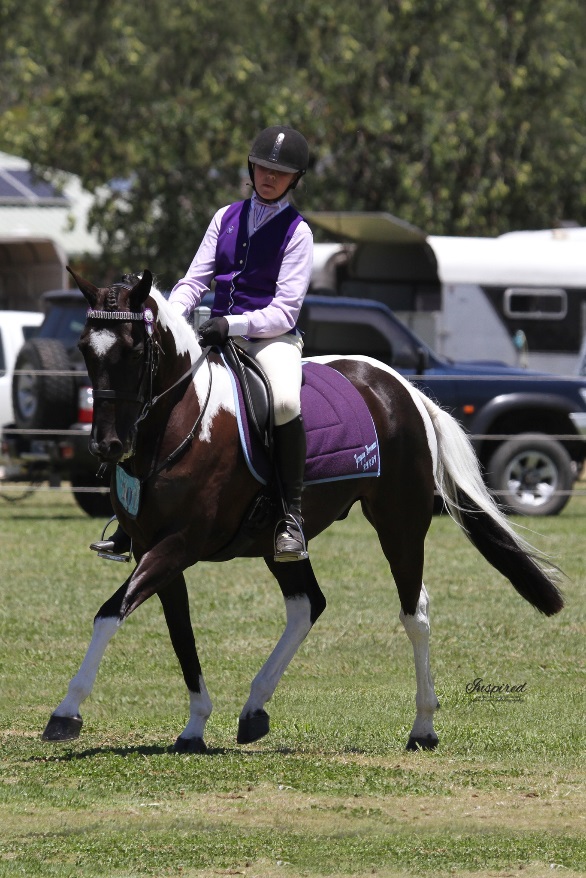 ARC Show Jumping Indigo. Report and photos by Katherine NoskeOur Australia Day was celebrated at Chiltern, competing in the Indigo ARC show jumping day. Myself, Steph and Kay Harding attended. Steph competed level three and won her AM7, however pulled a rail in the two phase round which put her out of the placing’s for that event.  Kay's round was going beautifully until her horse stumbled. Thankfully, they are both okay. I was placed seventh in both my events, but I thought Reggie jumped better than that, but maybe I am a little biased. Overall, it was an enjoyable day, in a lovely spot (except for the trains!) and with nice weather, so it was a great way to spend Australia Day! 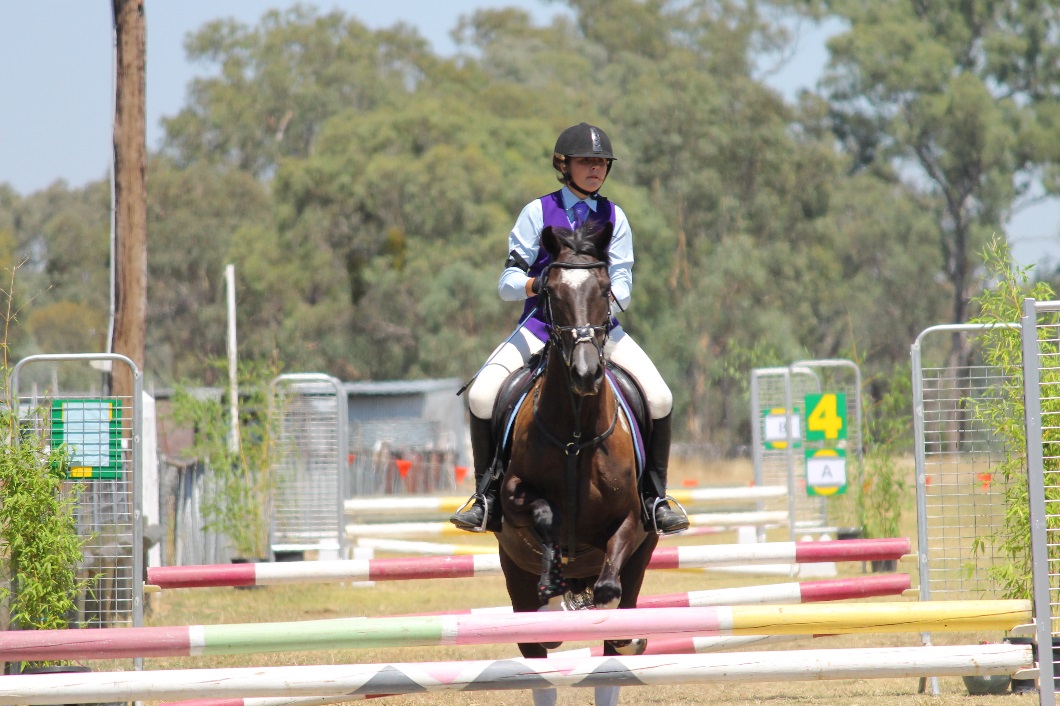 Gerogery Home Grounds.Boundary fences have gone up.On Saturday, 18th a small but enthusiastic band of members and family braved the heat and started clearing up the grounds. About 8 trailer  loads of weed were removed from the arena. The remaining area has been sprayed and will be removed when they have died off. The Culcairn Council are giving us a load of sand to help improve our arena. It seems like removing the trees has been such a lengthy process but we can see the end in sight. It will be great for this area to be up and running for our members to be use at any time. The arena will be locked and we are currently discussing options about keys, and issuing them to users. It needs to remain locked so the general public doesn’t have access as there can be insurance consequences. Any suggestions will be considered.More exciting news is that the toilet block in Gerogery, near shop, is being re located and will be placed near the arena. This will be great and adds to the usefulness of our area. The toilets at the tennis club end have finally been repaired so in the meantime they are there for our use.I have saved the most exciting news to last. We, Gerogery Horseman’s, have formed a friendship with Upper Murray Horseman’s Association. This will complement what we do with our focus on Dressage and Jumping. They will offer many different events including Team Penning and 2 Handed Culling. Come along and see what they can do. UMHA will also be having a working b at our arena over Easter. They plan to have their first event on the 3rd and 4th of May and expect riders to travel form Melbourne and Echuca. For more info contact Ronnie (Sid) Wilson 0427718640.Club ApparelLonger line vest with piping:     	  $55Matching stocks:	                    	  $22 Baseball caps with club logo:    	  $20Club polo’s:	                      		  $35Saddle blankets:		       	  $40Club badges (pins):                    	    $5Woollen Saddle Cloths 		  $65 Expressions of Interest for TTTI am hoping that we might be able to put together at least 1 team for both the TTT Combined Training and Horse Trials. The Combined Training is to be held at Bulla on the 15th & 16th March 2014' entries close 21st February 2014, and the Horse Trials are at Yarrambat on the 17th & 18th May, no closure date as of yet. I know that both events are a few months away yet but would like to get names of people interested now so I can have an idea of who is keen and if we have enough for a team. Both locations are down near Melbourne so a little travelling involved but I believe the experience will be well worth it.Anyone interested can contact me Kellie Chivell on 0419172312, email me at kelliechivell@yahoo.com.au   http://www.hrcav.com.au/site/hrca/vic/downloads/Programs/2014%2520TTT%2520combined%2520training%2520.pdfThe wind of heaven is that which blows between a horse's ears. 
- Arabian Proverb